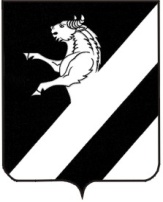 РОССИЙСКАЯ ФЕДЕРАЦИЯАДМИНИСТРАЦИЯ ТАРУТИНСКОГО СЕЛЬСОВЕТААЧИНСКОГО РАЙОНАКРАСНОЯРСКОГО КРАЯП О С Т А Н О В Л Е Н И Е00.00.2017                                   п. Тарутино                                    № ПРОЕКТ  О внесении изменений в отдельные нормативные правовые акты администрации  Тарутинского  сельсовета              В целях приведения в соответствие с действующим законодательством нормативные правовых актов администрации Тарутинского сельсовета в сфере регулирования правоотношений по предоставлению муниципальных услуг и осуществления муниципальных функций, руководствуясь Федеральным законом от 03.07.2016 № 334-ФЗ «О внесении изменений в действие Земельного кодекса Российской Федерации" в соответствии со ст.3.3 (далее закон),  ст.30 Устава  Тарутинского  сельсовета Ачинского района, ПОСТАНОВЛЯЮ:1. Внести изменения в отдельные нормативные правовые акты администрации Тарутинского сельсовета в сфере регулирования правоотношений по предоставлению муниципальных услуг и осуществления муниципальных функций:1.1.1.  В разделе 2 "Стандарт предоставления муниципальной услуги"  в п.2.8 Административного регламента предоставления муниципальной услуги администрацией  Тарутинского сельсовета «Об утверждении административного регламента предоставления муниципальной услуги «Предварительное согласование предоставления земельных участков», утвержденный постановлением администрации Тарутинского сельсовета от 25.05.2015 № 46-П" исключить слова "государственной или";1.1.2. В разделе    "Оформление результата предоставления либо отказа в предоставлении муниципальной услуги" исключить слова "государственной или".1.2.  В разделе 1 "Общие положения"  Административного регламента предоставления муниципальной услуги администрацией  Тарутинского сельсовета «Об утверждении административного регламента предоставления муниципальной услуги «Принятия решения  об утверждении  схемы расположения земельного участка или земельных участков на кадастровом плане территории", утвержденный Постановлением № 47-П от 25.05.2015г., исключить слова " государственная собственность, на которые не разграничена.";1.3. В разделе 1 "Общие положения"  Административного регламента предоставления муниципальной услуги администрацией  Тарутинского сельсовета «Об утверждении  административного регламента предоставления муниципальной услуги " Установление соответствия разрешенного использования земельного участка классификатору видов разрешенного использования земельных участков", утвержденный Постановлением № 48-П от 25.05.2015г. , исключить слова " государственная собственность, на которые не разграничена.";1.4. В разделе 1 "Общие положения"  Административного регламента предоставления муниципальной услуги администрацией  Тарутинского сельсовета « Об утверждении административного регламента предоставления муниципальной услуги "Выдача разрешения на использование земель или земельного участка без предоставления земельных участков и установления сервитута", утвержденный Постановлением № 80-П от 29.06.2015г. , исключить слова " государственная собственность, на которые не разграничена."; 1.5. В разделе 1 "Общие положения"  Административного регламента предоставления муниципальной услуги администрацией  Тарутинского сельсовета «Об утверждении административного регламента предоставления муниципальной услуги «Выдача согласий на субаренду земельных участков и согласий на передачу арендных прав и обязанностей по договорам аренды земельных участков», утвержденный Постановлением № 81-П от 29.06.2015г. , исключить слова " государственная собственность, на которые не разграничена.";1.6. В разделе 1 "Общие положения"  Административного регламента предоставления муниципальной услуги администрацией  Тарутинского сельсовета «Об утверждении административного регламента предоставления муниципальной услуги «Перераспределение земель и (или) земельных участков», утвержденный Постановлением № 82-П от 29.06.2015г. , исключить слова " государственной или";1.7. В разделе  " Перечень оснований для отказа в приеме документов, необходимых для предоставления муниципальной услуги, приостановления или отказа в предоставлении муниципальной услуги" п.16.5.  Административного регламента предоставления муниципальной услуги администрацией  Тарутинского сельсовета «Об утверждении административного регламента предоставления муниципальной услуги «Предоставление земельных участков без проведения торгов», утвержденный Постановлением № 83-П от 29.06.2015г., исключить слова " государственной или";1.8. В разделе  " Перечень оснований для отказа в приеме документов, необходимых для предоставления муниципальной услуги, приостановления или отказа в предоставлении муниципальной услуги" п.16.7.  Административного регламента предоставления муниципальной услуги администрацией  Тарутинского сельсовета «Об утверждении административного регламента предоставления муниципальной услуги «Предоставление земельных участков без проведения торгов», утвержденный Постановлением № 83-П от 29.06.2015г. , исключить слова " государственных или";1.9. В разделе  " Перечень оснований для отказа в приеме документов, необходимых для предоставления муниципальной услуги, приостановления или отказа в предоставлении муниципальной услуги" п.16.23.  Административного регламента предоставления муниципальной услуги администрацией  Тарутинского сельсовета «Об утверждении административного регламента предоставления муниципальной услуги «Предоставление земельных участков без проведения торгов», утвержденный Постановлением № 83-П от 29.06.2015г. , исключить слова " государственных  или";1.10. В разделе  " Рассмотрение обращения заявителя и оформление результата предоставления либо отказа в предоставлении муниципальной услуги" п.29 и п. 30.  Административного регламента предоставления муниципальной услуги администрацией  Тарутинского сельсовета «Об утверждении административного регламента предоставления муниципальной услуги «Предоставление земельных участков без проведения торгов», утвержденный Постановлением № 83-П от 29.06.2015г. , исключить слова " государственной или";1.11. В разделе 1 "Общие положения"  Административного регламента предоставления муниципальной услуги администрацией  Тарутинского сельсовета «Об утверждении административного регламента предоставления муниципальной услуги «Предоставление земельных участков по результатам торгов", утвержденный Постановлением № 84-П от 29.06.2015г. , исключить слова " государственная собственность, на которые не разграничена";1.12. В разделе  " Перечень оснований для отказа в приеме документов, необходимых для предоставления муниципальной услуги, приостановления или отказа в предоставлении муниципальной услуги" п.14.7. и  п. 14.14.  Административного регламента предоставления муниципальной услуги администрацией  Тарутинского сельсовета «Об утверждении административного регламента предоставления муниципальной услуги «Предоставление земельных участков по результатам торгов», утвержденный Постановлением № 84-П от 29.06.2015г. , исключить слова " государственной  или";1.13. В разделе  " Перечень оснований для отказа в приеме документов, необходимых для предоставления муниципальной услуги, приостановления или отказа в предоставлении муниципальной услуги" п.14.17. и п. 14.24. Административного регламента предоставления муниципальной услуги администрацией  Тарутинского сельсовета «Об утверждении административного регламента предоставления муниципальной услуги «Предоставление земельных участков по результатам торгов», утвержденный Постановлением № 84-П от 29.06.2015г. , исключить слова " государственных  или";1.14. В разделе 1 "Общие положения"  Административного регламента предоставления муниципальной услуги администрацией  Тарутинского сельсовета «Об утверждении административного регламента предоставления муниципальной услуги «Прекращение права постоянного (бессрочного) пользования земельным участком, права пожизненного наследуемого владения земельным участком", утвержденный Постановлением № 86-П от 29.06.2015г. , исключить слова " государственная собственность, на которые не разграничена";2. Контроль за исполнением  постановления оставляю за собой.3. Постановление вступает в силу в день, следующий за днём его официального опубликования в информационном листе «Сельские Вести» и подлежит размещению в сети Интернет на официальном сайте МО Тарутинский сельсовет  Ачинского района: http://tarutino.bdu.su/.Глава  Тарутинского сельсовета                                                     В.А. Потехин  